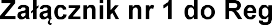 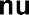 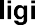 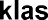 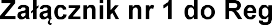 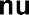 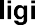 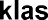 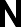 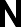 O STANIE ZDROWIA I BRAKU PRZECIW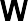 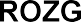 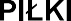 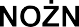 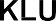 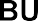 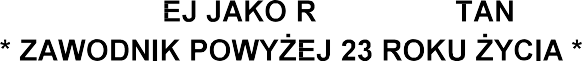 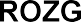 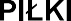 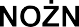 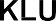 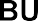 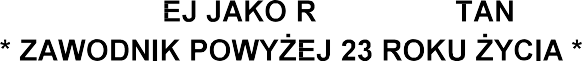 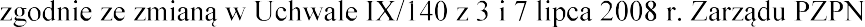 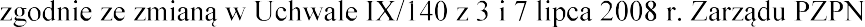 KLUB SPORTOWY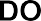 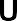 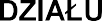 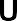 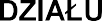 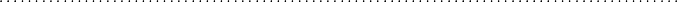 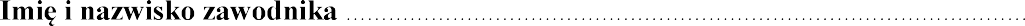 Data urodzenia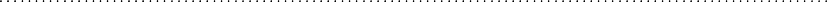 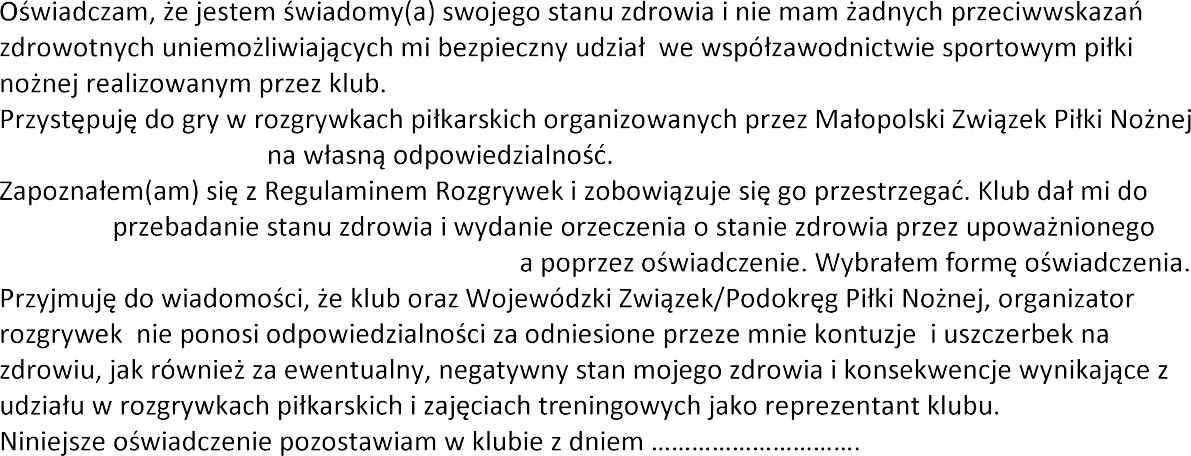 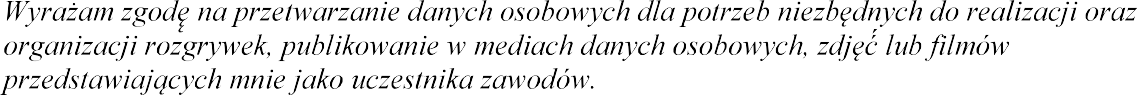 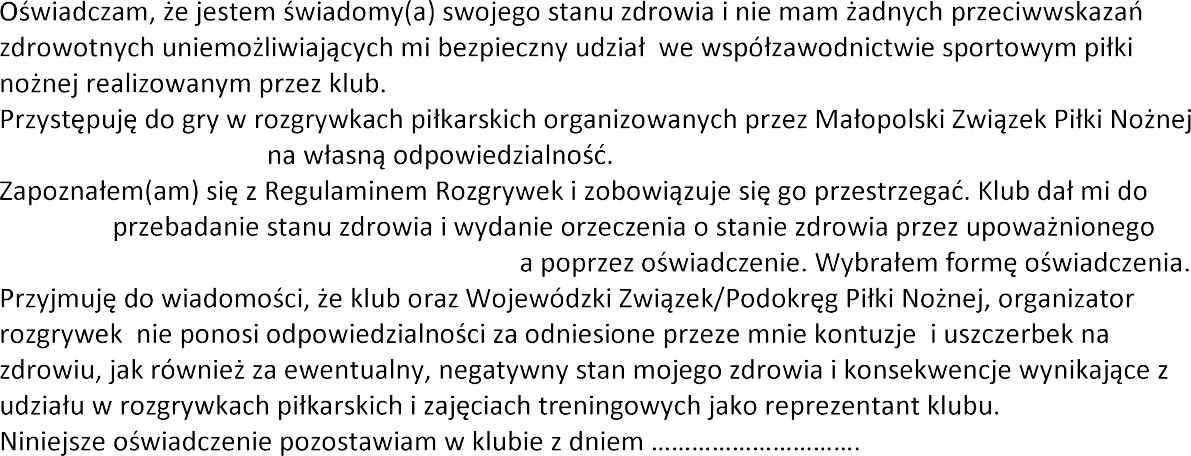 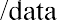 czytelny podpis zawodnika